AbstractThis contribution addresses a generic reference model for IEEE 802 networks. It is based on the following contributions:“omniran-14-0051-01-CF00-omniran-network-reference-model-with-backhaul”,  Roger Marks, 15 Jul 2014omniran-13-0018-00-ecsg, “OmniRAN Introduction to IEEE802.1”, Max Riegel, 18 Mar 2013omniran-14-0044-02-0000, “SDN Use Cases Summary”, Antonio de la Oliva, Juan Carlos Zuniga, Roger Marks, 17 Jul 2013omniran-13-0048-04-ecsg, “OmniRAN ECSG Results and Outlook”, Max Riegel, 25 Jun 2013omniran-13-0060-00-ecsg, “OmniRAN SDN Use Case for external communication”, Max  Riegel, 7 Aug 2013omniran-13-0067-00-0000, “OmniRAN architecture suggestions”, Yonggang Fang, 11 Sep 2013omniran-14-0030-00-0000, “Backhaul in OmniRAN”, Max Riegel, 19 Mar 2014omniran-14-0038-00-CF00, “802.1CF R3 Considerations”, Max Riegel, 14 May 2014Generic IEEE 802 Network Reference Model ProposalOmniRAN Network Reference Model (NRM)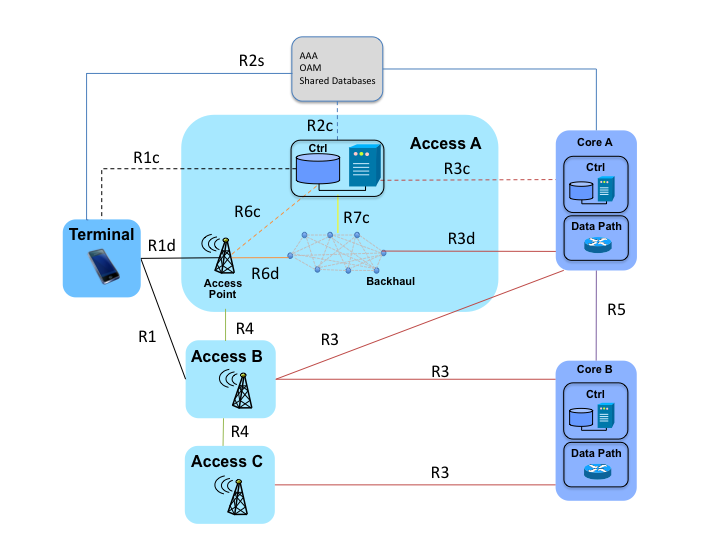 Figure : Generic IEEE 802 Network Reference ModelReference Point DescriptionsR1: Access link interfacesR1d: Data-only interface at the link between the Terminal and the Access Point. This interface corresponds to the data path in the wireless interface between the terminal and the access point.R1c: Control interface to the terminal. This interface includes configuration of the terminal.R2: User & terminal authentication, subscription & terminal management interfacesR2s: Subscription interface to the AAA, OAM and Shared DatabasesThis is an interface carrying service specific frames, including session management, interface with AAA services, communication with management platform and shared databases such as IEEE 802.19 data base, IEEE 802.21 MIIS or even external databases e.g., possible interaction with ANDSF- like databases. This interface can span towards external operators, which carry their own processes such as AAA servers. R2c: Control-interface to AAA, OAM and Shared DatabasesThis interface enables the path followed by R2s frames and also serves as the control interface to AAA, OAM and shared databases.R3: User data connection, service management interfacesR3d: Data-only Core interfaceData-plane only core interface carrying user data between the backhaul and core network.  R3c Control Core interfaceControl interface between the access network controller and the core control. It is used, for example, for the orchestration of multi-tenant access networks.R4: Inter-access network coordination and cooperation, fast inter-technology handoverInterface carrying user interconnecting different access networks.R5: Inter-operator roaming control interfacesInter-operator roaming outside access network. Subscription information exchange between service operatorsR6: Access Point InterfacesR6d: Data-only Access Point interfaceData-plane interface carrying user data between the access point and the backhaul. R6c: Control interface to Access Point Control-only interface for the configuration of the access point. It includes the configuration of the access point to the backhaul, as well as to the access link. R7: Backhaul InterfacesR7c: Control interface to BackhaulThis interface is used to control and configure the data-path of the user flows within the backhaul, connecting the access point to the core.Generic IEEE 802 Network Reference Model ProposalGeneric IEEE 802 Network Reference Model ProposalGeneric IEEE 802 Network Reference Model ProposalGeneric IEEE 802 Network Reference Model ProposalDate: [2014-09-17]Date: [2014-09-17]Date: [2014-09-17]Date: [2014-09-17]Authors: Authors: Authors: Authors: Name Affiliation Phone Email Antonio de la OlivaUniversity Carlos III of Madridaoliva@it.uc3m.esJuan Carlos ZúñigaInterDigitaljuancarlos.zuniga@interdigital.comLuis Miguel ContrerasTelefonicaluismiguel.contrerasmurillo@telefonica.comRoger MarksEthAirNet Associatesroger@ethair.netNotice:This document does not represent the agreed view of the 802.1 OmniRAN TG. It represents only the views of the participants listed in the ‘Authors:’ field above. It is offered as a basis for discussion. It is not binding on the contributor, who reserve the right to add, amend or withdraw material contained herein. Notice:This document does not represent the agreed view of the 802.1 OmniRAN TG. It represents only the views of the participants listed in the ‘Authors:’ field above. It is offered as a basis for discussion. It is not binding on the contributor, who reserve the right to add, amend or withdraw material contained herein. Notice:This document does not represent the agreed view of the 802.1 OmniRAN TG. It represents only the views of the participants listed in the ‘Authors:’ field above. It is offered as a basis for discussion. It is not binding on the contributor, who reserve the right to add, amend or withdraw material contained herein. Notice:This document does not represent the agreed view of the 802.1 OmniRAN TG. It represents only the views of the participants listed in the ‘Authors:’ field above. It is offered as a basis for discussion. It is not binding on the contributor, who reserve the right to add, amend or withdraw material contained herein. Copyright policy:The contributor is familiar with the IEEE-SA Copyright Policy <http://standards.ieee.org/IPR/copyrightpolicy.html>. Copyright policy:The contributor is familiar with the IEEE-SA Copyright Policy <http://standards.ieee.org/IPR/copyrightpolicy.html>. Copyright policy:The contributor is familiar with the IEEE-SA Copyright Policy <http://standards.ieee.org/IPR/copyrightpolicy.html>. Copyright policy:The contributor is familiar with the IEEE-SA Copyright Policy <http://standards.ieee.org/IPR/copyrightpolicy.html>. Patent policy: The contributor is familiar with the IEEE-SA Patent Policy and Procedures:<http://standards.ieee.org/guides/bylaws/sect6-7.html#6> and <http://standards.ieee.org/guides/opman/sect6.html#6.3>.Patent policy: The contributor is familiar with the IEEE-SA Patent Policy and Procedures:<http://standards.ieee.org/guides/bylaws/sect6-7.html#6> and <http://standards.ieee.org/guides/opman/sect6.html#6.3>.Patent policy: The contributor is familiar with the IEEE-SA Patent Policy and Procedures:<http://standards.ieee.org/guides/bylaws/sect6-7.html#6> and <http://standards.ieee.org/guides/opman/sect6.html#6.3>.Patent policy: The contributor is familiar with the IEEE-SA Patent Policy and Procedures:<http://standards.ieee.org/guides/bylaws/sect6-7.html#6> and <http://standards.ieee.org/guides/opman/sect6.html#6.3>.